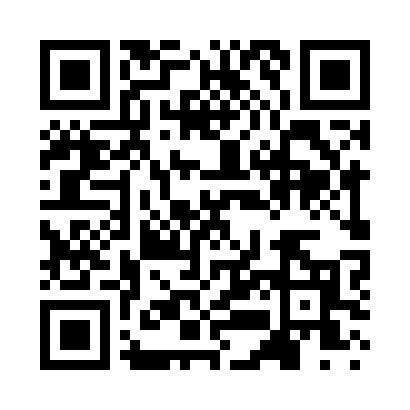 Prayer times for Kendall Mills, New York, USAMon 1 Jul 2024 - Wed 31 Jul 2024High Latitude Method: Angle Based RulePrayer Calculation Method: Islamic Society of North AmericaAsar Calculation Method: ShafiPrayer times provided by https://www.salahtimes.comDateDayFajrSunriseDhuhrAsrMaghribIsha1Mon3:485:361:165:218:5610:442Tue3:495:371:165:218:5610:433Wed3:505:371:165:218:5510:434Thu3:515:381:175:228:5510:425Fri3:525:381:175:228:5510:416Sat3:535:391:175:228:5510:417Sun3:545:401:175:228:5410:408Mon3:555:401:175:228:5410:399Tue3:565:411:175:228:5310:3810Wed3:575:421:175:228:5310:3711Thu3:585:431:185:228:5210:3612Fri3:595:441:185:228:5210:3513Sat4:015:441:185:218:5110:3414Sun4:025:451:185:218:5010:3315Mon4:035:461:185:218:5010:3216Tue4:055:471:185:218:4910:3117Wed4:065:481:185:218:4810:3018Thu4:075:491:185:218:4710:2919Fri4:095:501:185:218:4710:2720Sat4:105:511:185:208:4610:2621Sun4:115:521:185:208:4510:2522Mon4:135:531:185:208:4410:2323Tue4:145:531:195:208:4310:2224Wed4:165:541:195:198:4210:2025Thu4:175:551:195:198:4110:1926Fri4:195:561:195:198:4010:1727Sat4:205:571:195:188:3910:1628Sun4:225:591:185:188:3810:1429Mon4:236:001:185:188:3710:1330Tue4:256:011:185:178:3610:1131Wed4:266:021:185:178:3410:09